Заявка на предоставление доступа к Реестру государственных услуг Республики Карелия (РГУ)№п/пФамилия, имя, отчествоДолжность и структурное подразделение,наименование организацииТелефон для связиАдрес электроннойпочты*IP-адрес рабочего места**1.2.…* Информация об учетных данных (логин и пароль для входа, ссылка для входа) новым пользователям РГУ направляется персонифицировано по предоставленному индивидуальному адресу электронной почты (обращаем внимание - не общему). Не допускается использование сервиса электронной почты, расположенной за пределами России (например, Gmail). Без предоставления индивидуального адреса электронной почты учётные данные пользователю не предоставляются. При первичном входе в РГУ требуется смена первично выданного пароля.** Публичный IP-адрес рабочего места ответственного сотрудника можно узнать на сайте: https://2ip.ru/. Заходить на данный ресурс необходимо с рабочего места, с которого ответственный сотрудник будет работать в РГУ (СКРИНШОТ экрана справа).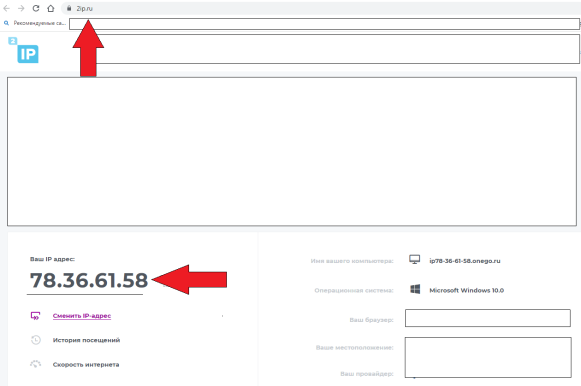 